.Základná škola s materskou školou Dávida Mészárosa  - Mészáros Dávid AlapiskolaésÓvoda, Školský objekt 888, 925 32 Veľká Mača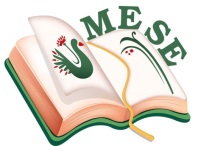 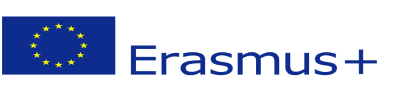 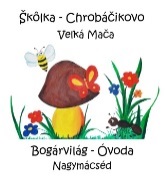 Názov projektu - a projekt címe: Mesévelegyüttsegítsükazegészséget! Zmluva číslo – a szerződésszáma: 2018 – 1- HU01 – KA229 – 047862_5Plán činnostiTéma: „Vianočný sen!“ – Adventské zvyky a tradície – Deň sv. Lucie  - Vianočné jasličky – Oživenie vianočných tradícií a zvykov – rozvíjanie identityAktivity: Spolu s rodičmi: „Vianočný program“                   Spoločná projektová aktivita: Koledovanie -  zachovanie tradíciíZúčastnená organizáciaZákladná škola s materskou školou Dávida Mészárosa – Škôlka ChrobáčikovoDátum: 16. 12. 2019Organizačná zodpovednosť:Silvia BrédováMonika LanczováAlžbeta JuhosováGabriela FodorováAnna RózsováEva BittóováZákladná škola s materskou školou Dávida Mészárosa  - Mészáros Dávid AlapiskolaésÓvoda, Základná škola s materskou školou Dávida Mészárosa  - Mészáros Dávid Alapiskola és Óvoda, Príprava činnosti:Zatiaľ čo advent je časom nádejného očakávania, samotný Štedrý deň už splneným zázrakom, dňom narodenia Spasiteľa. Vianoce sú hlavnou oslavou kresťanstva, narodením Ježiška. V súčasnosti tento deň skrýva v sebe posilnenie rodinných vzťahov a stal sa oslavou lásky, spolupatričnosti a obdarovania sa. Aj keď sa darovanie stalo dnes veľmi dôležitou súčasťou Vianoc, tajomstvo a zázrak vianočnej noci sa ešte našťastie nestratil . Celý adventný čas sme prežívali v škôlke v duchu duševného pokoja a lásky. Starali sme sa o svoje duševné zdravie a snažili sme sa o to, aby aj deti pochopili pravého ducha Vianoc prostredníctvom  hudby, rozprávok, výtvarného umenia a dramatických hier.Realizácia činnosti:Starý rok sme uzavreli pestrým vianočným programom. Deti si nacvičili  vianočný program pre potešenie svojich blízkych. V každej skupine si našli pod vianočným stromčekom aj darčeky, vďaka svojim rodičom.                                                                                                                                                                              V našej inštitúcii považujeme za dôležité pripraviť sa na najkrajšiu rodinnú  oslavu s deťmi  už počas adventných týždňov.                                                                                                                                                       Usilovní mravčekovia sa snažili vyčariť čarovnú noc Vianoc s besiedkou „Betlehemský príbeh“ . Vďaka príbehu o narodení Ježiška sa vrátili do starodávnych čias, keď pomocou Betlehemskej hviezdy sa dostali k Ježiškovi  tak pastieri, ako  aj traja králi. Krásne kostýmy a vianočné koledy  tiež pripomenuli  tajomstvo a čaro vianočnej noci.                                                                                                                                                Deti  zo skupiny Motýliky potešili svojich blízkych s programom o vianočnom stromčeku, deti skupiny Včielky sa premenili na vianočných škriatkov, tancovali, prednášali básničky a zaspievali pesničky na tému Vianoce, vinšovali všetko najlepšie na nový rok.                                                                                                                                                                                    Po skončení vianočného programu deti  odovzdali svoje ručne vyrobené darčeky svojim rodičom a potom sa spolu s rodičmi zúčastnil na vianočnom trhu v materskej škole. Cieľom vianočných trhov bolo použitie odpadového materiálu pri výrobe vianočných ozdôb.Reflexia:Advent a Vianoce nám slúžia hlavne na to, aby sme trochu spomalili tempo života a venovali  viac pozornosti svojim blízkym a svojmu okoliu.  Nie je nič dôležitejšie ako naplnený vianočný sen – vianočné svetlo v detských očiach.Vo Veľkej Mači, 16.12. 2019Silvia Brédová   koordinátorka projektuSprávaSprávaCieľ činnosti:Ponúkať zážitkové aktivity.Prehĺbiť  vzťahy a spoluprácu rodičov a materskej školy. Rozvíjať hudobný sluch, rytmické cítenie, hrubú motoriku a rečový prejav u detíVytváranie vianočnej atmosféry, zachovanie tradícií. Rozvoj intelektu detí, formou dramatizácie  Poznávanie pastierskych hier zážitkovou formou, emocionálne prežívanie.  Prostredníctvom tradícií a tradičných pastierskych hier priblížiť narodenie Ježiša Krista.Upevniť socializáciu, spoluprácu, rozumovú,  verbálnu a pohybovú stránku u detí  aktivitami na oboznámenie sa s okolitým svetom.Plnenie úloh:Rozvíjanie hrubej motoriky a priestorovej predstavivostiVzbudenie a uspokojenie prirodzenej detskej zvedavosti, získavanie nových skúseností z okolitého prostrediaVnímať dôležitosť a odkaz vianočných sviatkov pre ľudí, súdržnosť rodiny, obdarúvanie sa, emocionálne prežívanie.Rozvoj fantázie, pozornosti, vôľových vlastnostíRozvíjanie sociálnych kompetencií: spoločenské vzťahy, pozitívne postoje, položenie základov prírodovedného poznania.Snaha o čistý detský hlas – vianočné koledyOrganizácia:Zabezpečenie priestorových podmienok. Zabezpečenie potrebných materiálnych podmienokNavodenie vianočnej atmosféryPomôcky:Kostýmy pre pastierske hrySortiment na vianočný trhĎalšie činnostiPastierske hryVianočný trh v MŠ